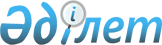 О внесении изменений и дополнений в решение районного маслихата от 7 февраля 2013 года № 94-V "Об определении размера и правил оказания жилищной помощи малообеспеченным семьям (гражданам), проживающим в Исатайском районе"
					
			Утративший силу
			
			
		
					Решение Исатайского районного маслихата Атырауской области от 04 февраля 2014 года № 169-V. Зарегистрировано Департаментом юстиции Атырауской области 17 февраля 2014 года № 2853. Утратило силу решением Исатайского районного маслихата Атырауской области от 16 мая 2014 года № 193-V      Сноска. Утратило силу решением Исатайского районного маслихата Атырауской области от 16.05.2014 № 193-V.

      Примечание РЦПИ:

      В тексте сохранена авторская орфография и пунктуация.



      В соответствии со статьей 6 Закона Республики Казахстан от 23 января 2001 года "О местном государственном управлении и самоуправлении в Республике Казахстан", пунктом 2 статьи 97 Закона Республики Казахстан от 16 апреля 1997 года "О жилищных отношениях", постановлением Правительства Республики Казахстан от 30 декабря 2009 года № 2314 "Об утверждении Правил предоставления жилищной помощи", постановлением Правительства Республики Казахстан от 3 декабря 2013 года № 1303 "О внесении изменений в постановления Правительства Республики Казахстан от 30 декабря 2009 года № 2314 "Об утверждении Правил предоставления жилищной помощи" и от 26 июня 2012 года № 856 "Об утверждении Правил постановки на учет граждан Республики Казахстан, нуждающихся в жилище из государственного жилищного фонда или жилище, арендованным местным исполнительным органом в частном жилищном фонде" районный маслихат РЕШИЛ:



      1. Внести в решение районного маслихата от 7 февраля 2013 года № 94-V "Об определении размера и правил оказания жилищной помощи малообеспеченным семьям (гражданам), проживающим в Исатайском районе" (зарегистрированное в реестре государственной регистрации нормативных правовых актов за № 2706 опубликованное от 14 марта 2013 года в газете "Нарын таңы") следующие изменения и дополнения:



      1) в пункте 4:

      после слов "подпункт 4) пункта 2" дополнить словами "и подпункт 9) пункта 7";



      2) подпункт 3) пункта 7 правил

      в уполномоченный орган:

      изложить в следующей редакции:

      "3) копию книги регистрации граждан либо адресную справку, либо справку сельских и/или аульных акимов, подтверждающую регистрацию по постоянному месту жительства заявителя";



      3) на государственном языке содержание подпункта 3) пункта 9 правил не изменяется, содержание на русском языке изложить в новой редакции:

      "3) размер потребления природного газа для жителей устанавливается по оплаченному счету квитанции за природный газ".



      2. Контроль за исполнением настоящего решения возложить на постоянную комиссию (К. Курманова) Исатайского районного маслихата по вопросам социальной, правовой защиты населения, законности, здравоохранения, образования, культуры, молодежного дела и депутатской этики.



      3. Настоящее решение вступает в силу со дня государственной регистрации в органах юстиции, вводится в действие по истечении десяти календарных дней после дня его первого официального опубликования за исключением подпункта 1) пункта 1 настоящего решения, который действует до 1 января 2014 года.      Председатель внеочередной ХVІІІ

      сессии районного маслихата                 А. Аманбаев      Секретарь районного маслихата              Ж. Кадимов
					© 2012. РГП на ПХВ «Институт законодательства и правовой информации Республики Казахстан» Министерства юстиции Республики Казахстан
				